DUHOVNI KUTAK U ŠKOLIDošašće 2015. god.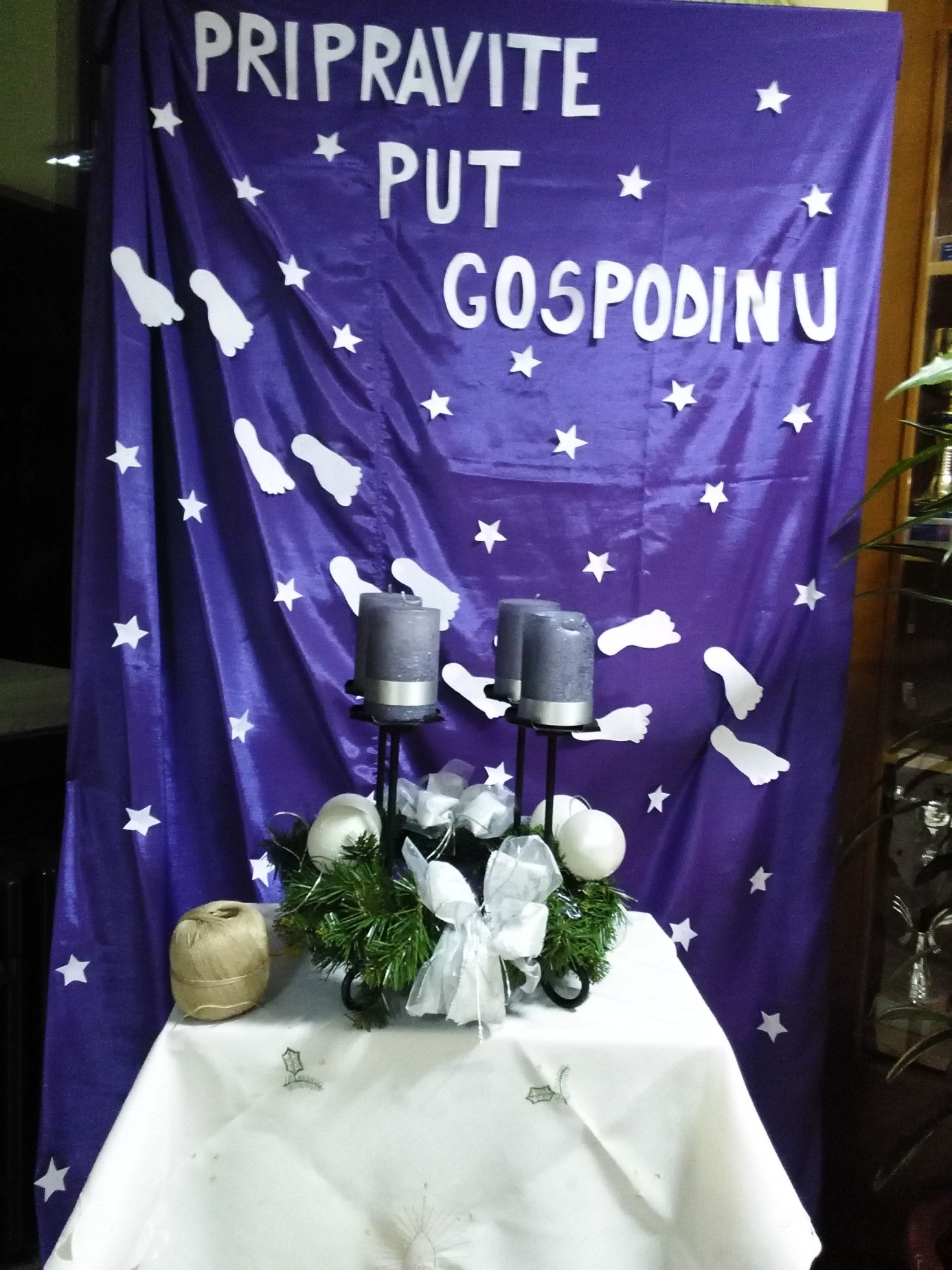 Božić, 2015. god. ( uz pomoć učenika osmih razreda)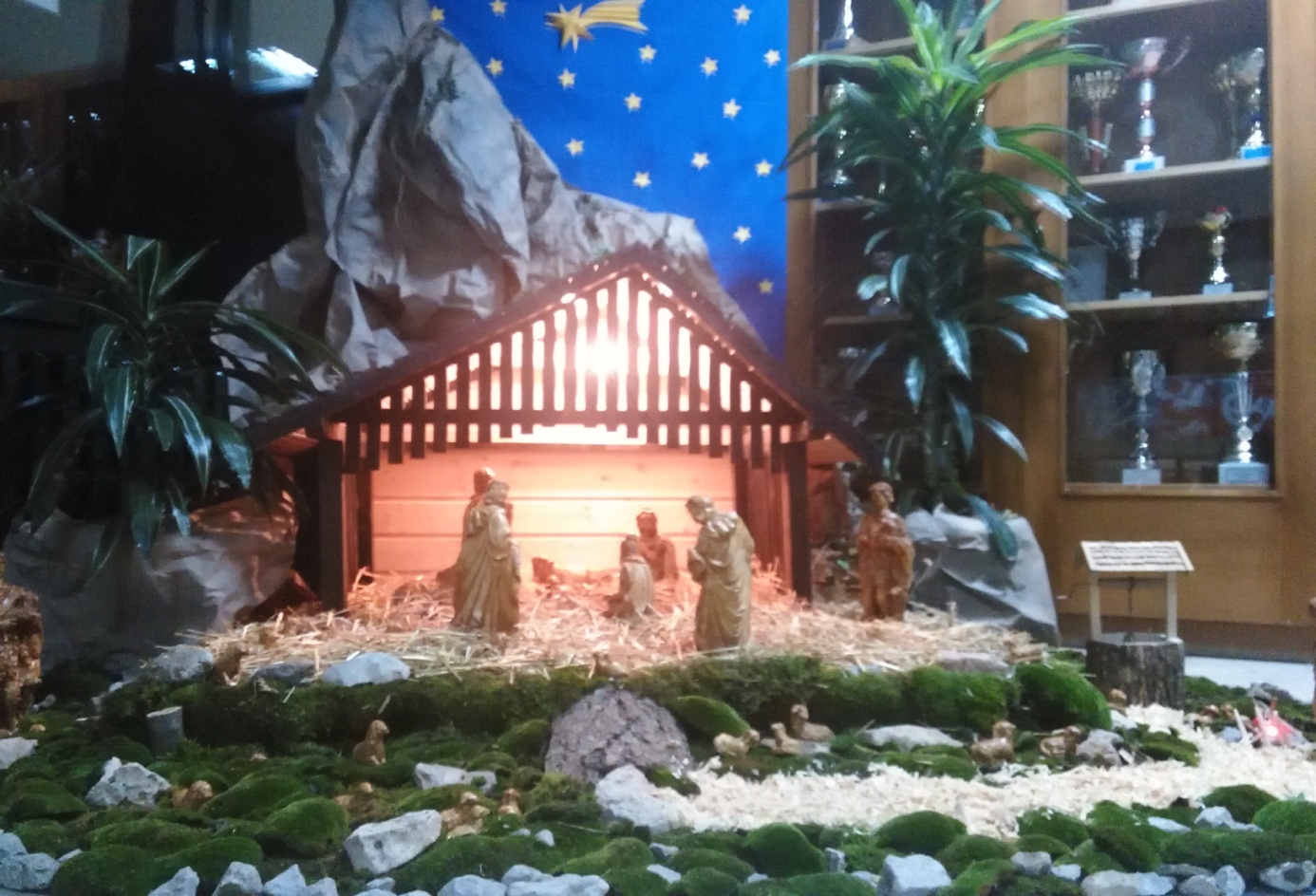 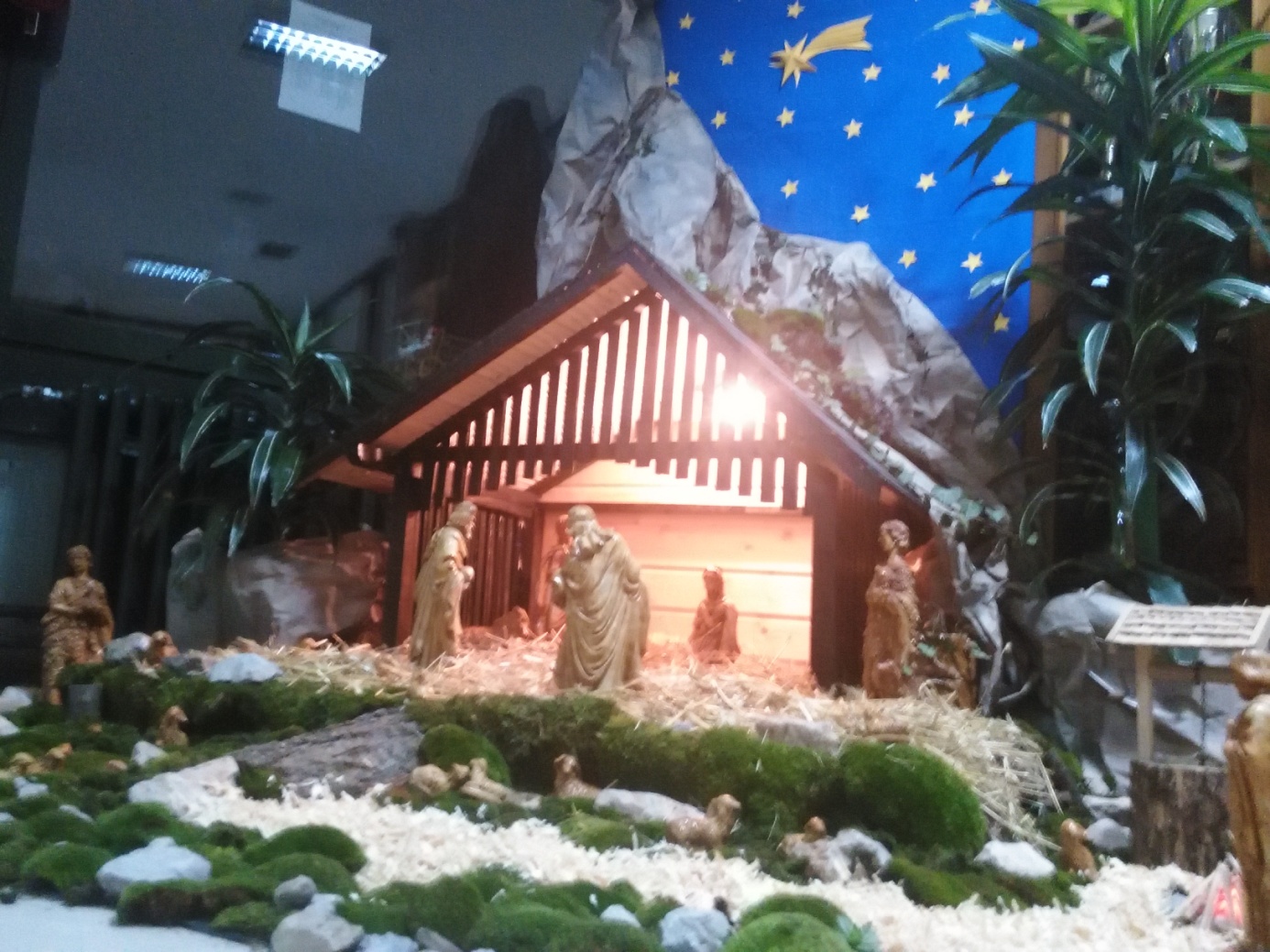 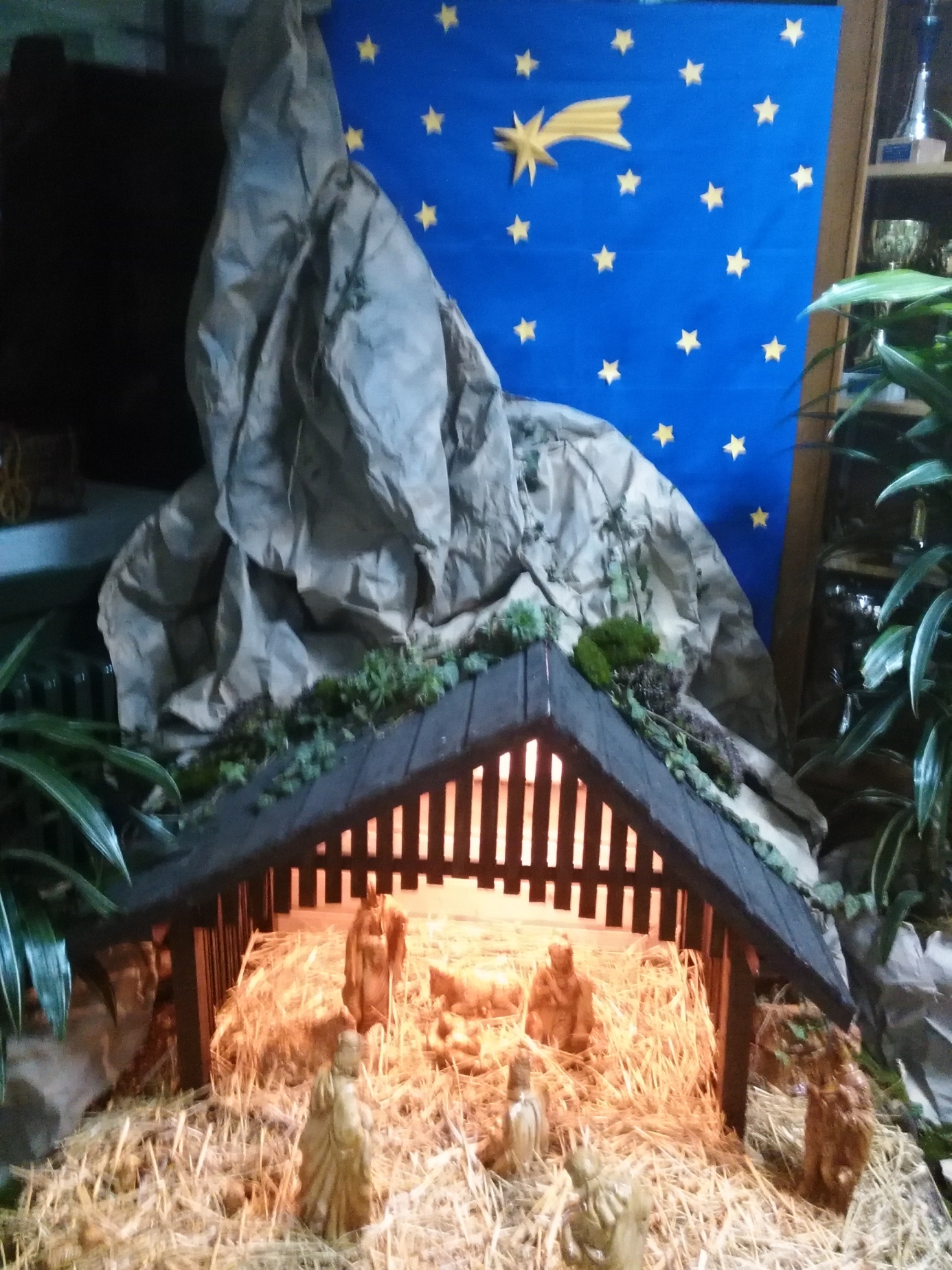 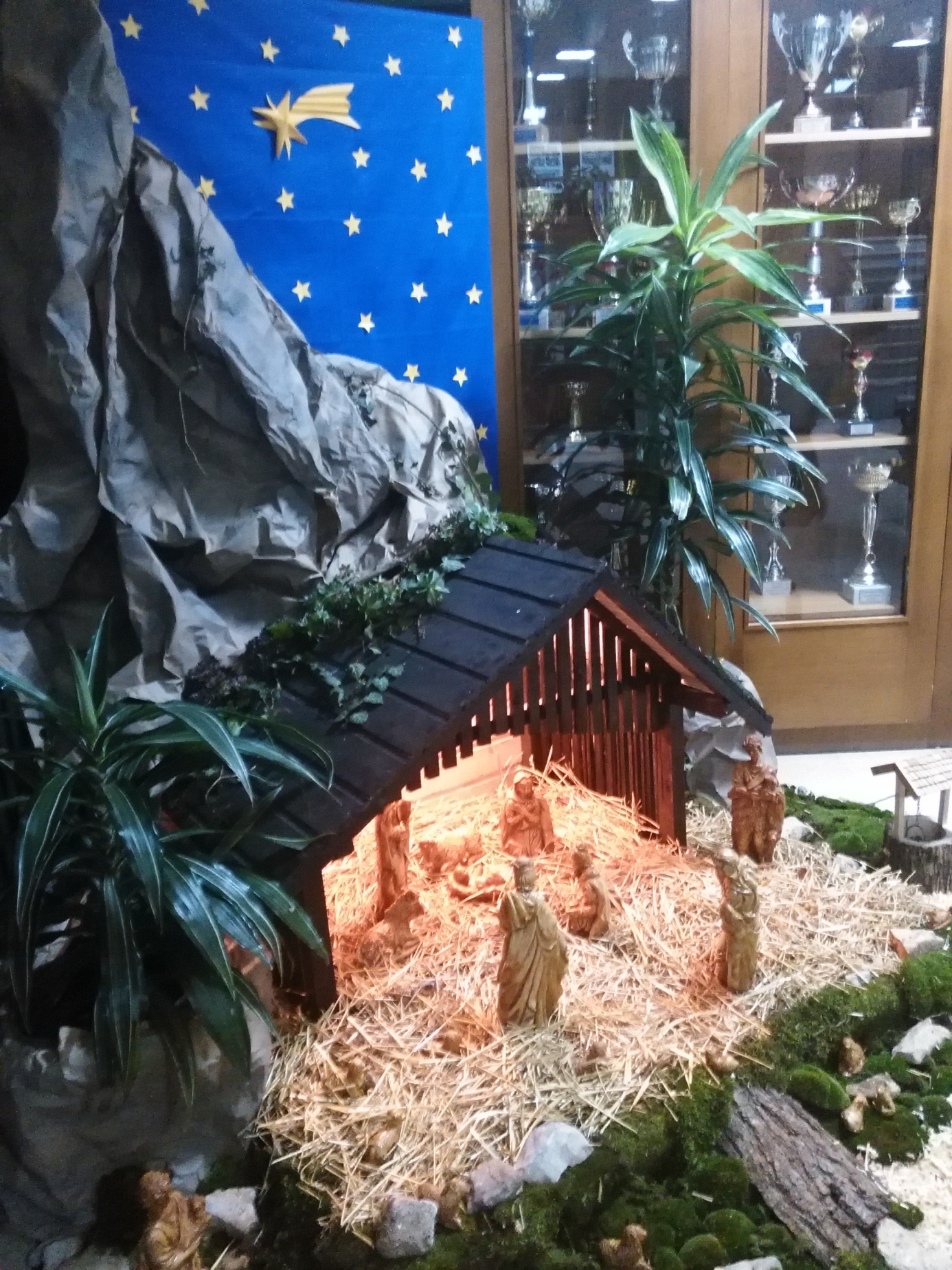 Korizma 2016. god. 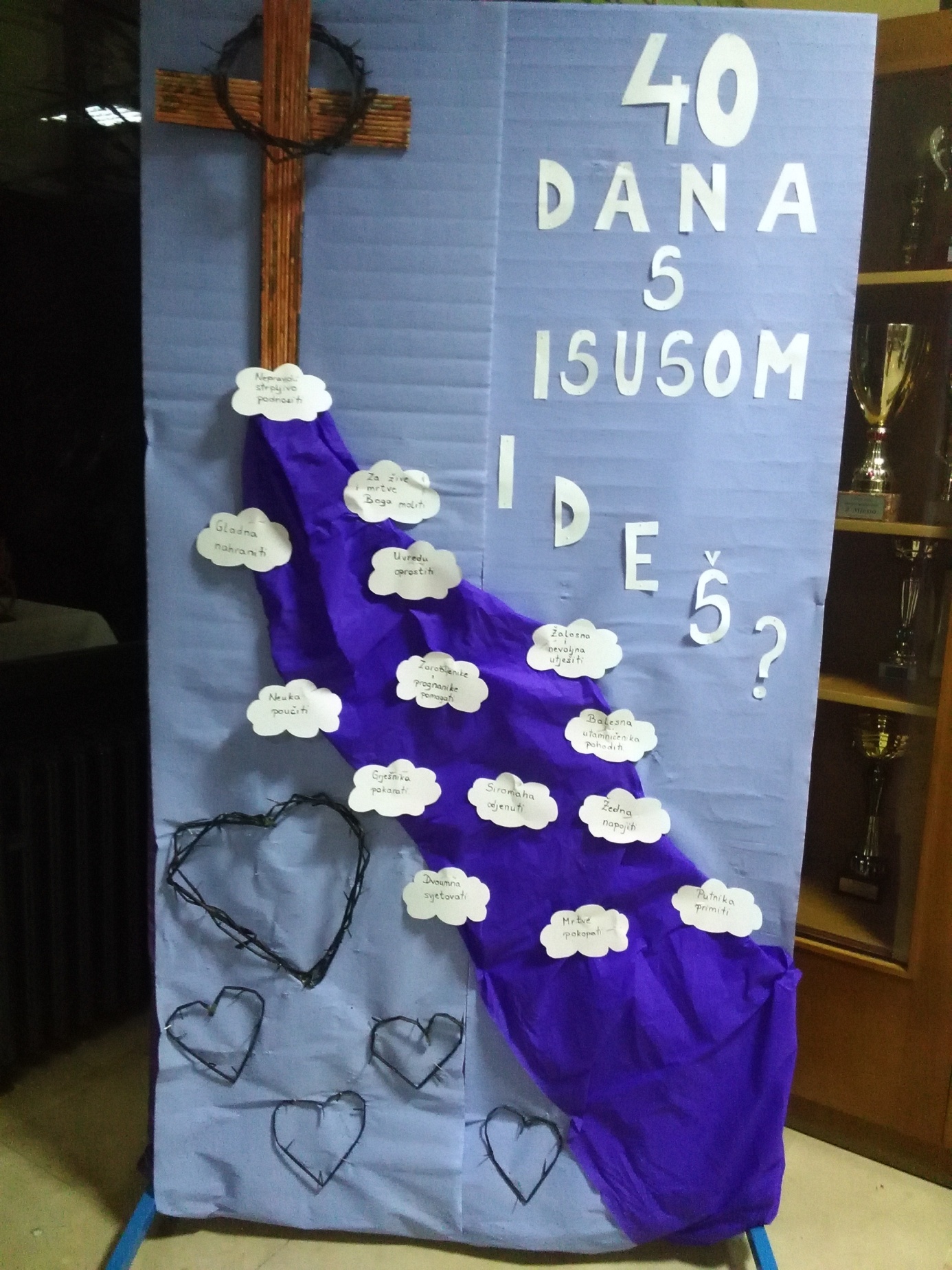 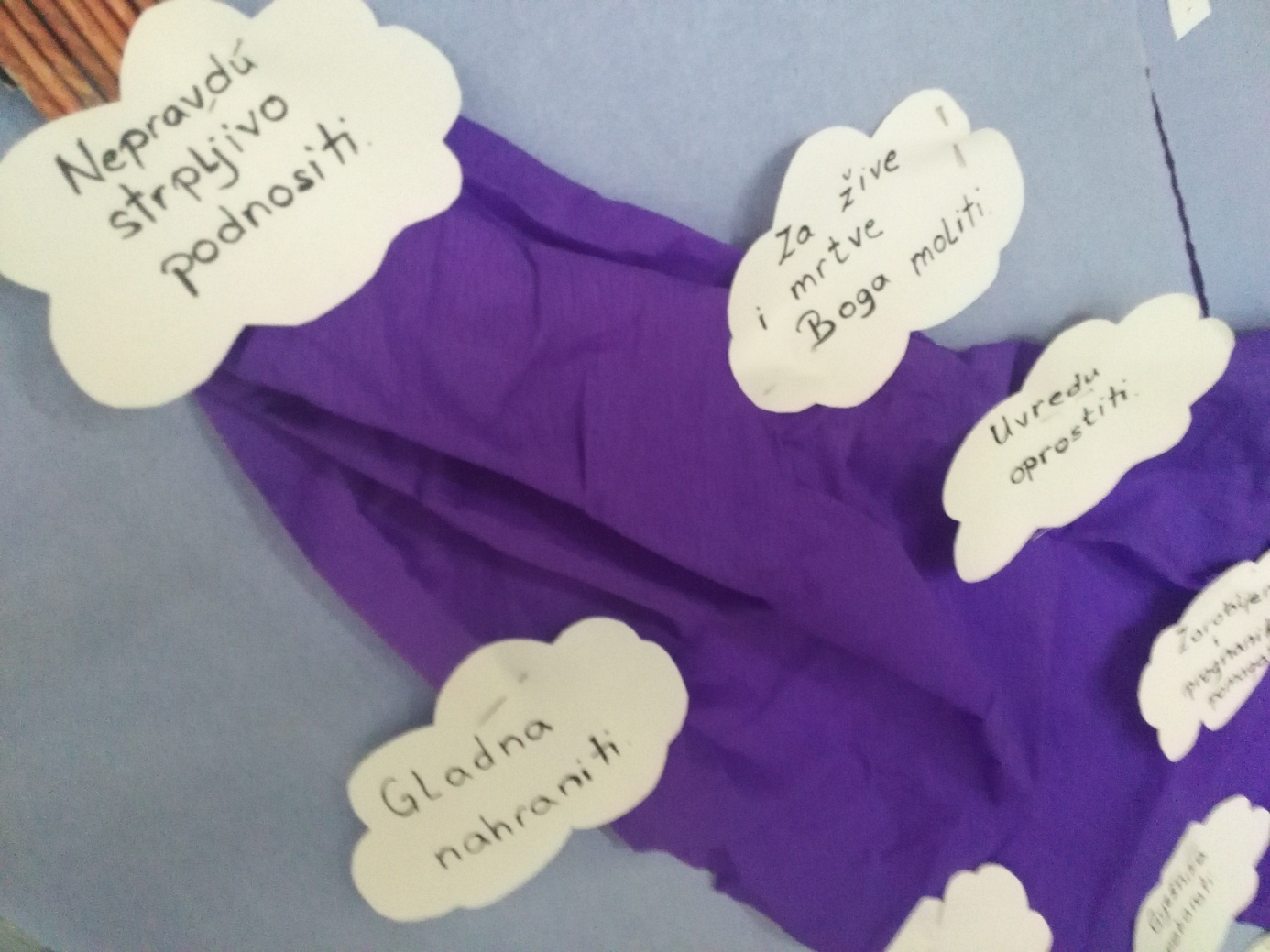 Uskrs, 2016. god. 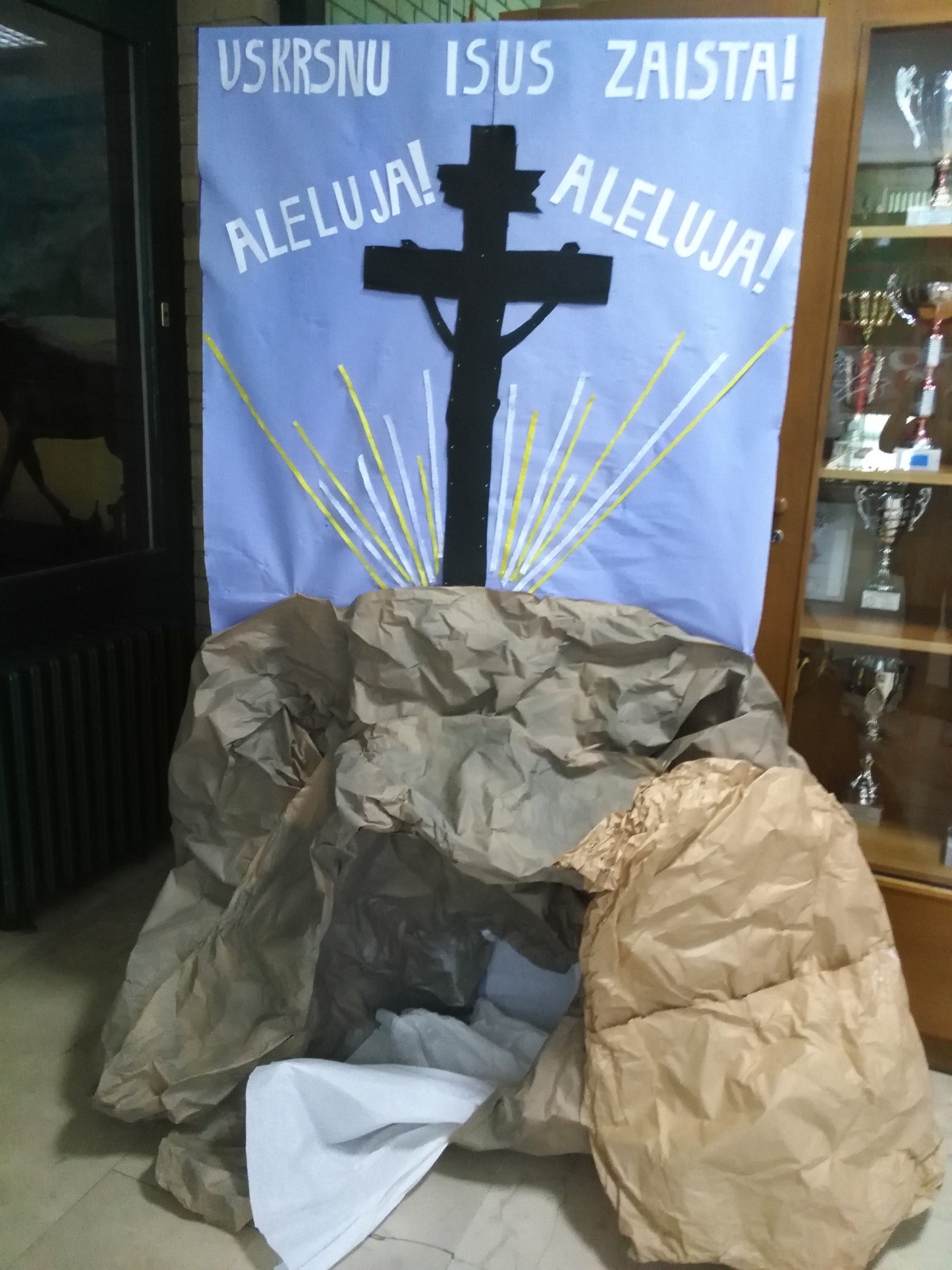 